Рекордна просјечна плата након опорезивања у јуну - 994 КМНајвиша просјечна плата након опорезивања у подручју Финансијске дјелатности и дјелатности осигурања, 1 472 КМ, а најнижа у подручју Дјелатности пружања смјештаја, припреме и послуживања хране, хотелијерство и угоститељство, 699 КМПросјечна мјесечна плата након опорезивања у Републици Српској исплаћена у јуну 2021. године износила је 994 КМ и највиша је до сада када се посматра просјечна плата након опорезивања по мјесецима. Просјечна плата након опорезивања исплаћена у јуну 2021. у односу на исти мјесец претходне године номинално је већа за 3,7%, а реално за 2,3%, док је у односу на мај 2021. и номинално и реално већа за 1,3%. Просјечна мјесечна бруто плата износила је 1 544 КМ.Посматрано по подручјима, у јуну 2021. године највиша просјечна плата након опорезивања исплаћена је у подручју Финансијске дјелатности и дјелатности осигурања и износила је 1 472 КМ, а најнижа просјечна плата након опорезивања у јуну 2021. исплаћена је у подручју Дјелатности пружања смјештаја, припреме и послуживања хране, хотелијерство и угоститељство, 699 КМ.У јуну 2021. године, у односу на јун 2020, највећи номинални раст плате након опорезивања забиљежен је у подручјима Умјетност, забава и рекреација 16,8%, Стручне, научне и техничке дјелатности 10,5% и Производња и снабдијевање електричном енергијом, гасом, паром и климатизација 10,4%. У истом периоду смањење плате након опорезивања, у номиналном износу, забиљежено је једино у подручју Пословање некретнинама 1,0%.    		                KM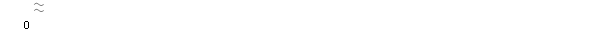 Графикон 1. Просјечнe платe након опорезивања по мјесецимаМјесечна инфлација у јуну 2021. године 0,0%Годишња инфлација (VI 2021/VI 2020) 1,4%Цијене производа и услуга које се користе за личну потрошњу у Републици Српској, мјерене индексом потрошачких цијена, у јуну 2021. године у односу на претходни мјесец у просјеку су остале непромијењене, док су у односу на исти мјесец претходне године у просјеку више за 1,4%.Од 12 главних одјељака производа и услуга, више цијене на годишњем нивоу забиљежене су у осам, ниже цијене у три, док су цијене у једном одјељку остале непромијењене.Највећи годишњи раст цијена у јуну 2021. године, забиљежен је у одјељку Превоз 8,5%, због виших цијена у групи Горива и мазива од 15,6%, затим у одјељку Алкохолна пића и дуван 1,6%, усљед виших цијена у групи Дуван од 2,1%, потом у одјељку Храна и безалкохолна пића 1,5%, због повећања у групи Уља и масноће од 23,2%, затим у одјељку Намјештај и покућство 0,9%, због виших цијена у групама Мали алати за домаћинство од 2,0% и Намјештај и комади намјештаја од 1,8%. Повећање од 0,7% забиљежено је у одјељку Рекреација и култура због виших цијена у групама Новине и часописи од 4,6% и Услуге рекреације и спорта од 4,2%, док је повећање од 0,4% забиљежено у одјељку Ресторани и хотели, усљед виших цијена у групи Услуге у ресторанима и кафићима од 0,5%. Више цијене од 0,3% забиљежене су у одјељку Становање, усљед повећања у групи Течна горива од 25,3%, и у одјељку Остала добра и услуге због виших цијена у групи Остале услуге од 2,0%.  У одјељку Здравство цијене су у просјеку остале непромијењене.Највећи пад цијена на годишњем нивоу, у јуну 2021. године, забиљежен је у одјељку Одјећа и обућа 9,3%, усљед сезонских снижења конфекције и обуће током године, док је смањење од 0,2% забиљежено у одјељку Комуникације, због нижих цијена у групи Телефонска и телефакс опрема од 5,8%. Ниже цијене од 0,1% забиљежене су у одјељку Образовање, усљед снижења у групи Предшколско образовање од 1,4%.Графикон 2. Мјесечна и годишња инфлацијаКалендарски прилагођена индустријска производња (VI 2021/VI 2020) већа 24,7%Десезонирана индустријска производња (VI 2021/V 2021) већа 3,1%Календарски прилагођена индустријска производња у Републици Српској у јуну 2021. године у поређењу са јуном 2020. године већа је за 24,7%. У истом периоду у подручју Производњa и снабдијевањe електричном енергијом, гасом, паром и климатизацијa остварен је раст од 37,8%, у подручју Вађењe руда и камена раст од 34,4% и у подручју Прерађивачкa индустријa раст од 14,4%. Десезонирана индустријска производња у јуну 2021. године у поређењу са мајем 2021. године већа је за 3,1%. У истом периоду у подручју Вађењe руда и камена забиљежен је раст од 9,1% и у подручју Прерађивачкa индустрија раст од 4,4%, док је у подручју Производњa и снабдијевањe електричном енергијом, гасом, паром и климатизацијa забиљежен пад од 5,8%.Индустријска производња у периоду јануар – јун 2021. године у односу на исти период 2020. године биљежи раст од 17,0%Графикон 3. Индекси индустријске производње, јун 2017 – јун 2021. (2015=100)Број запослених у индустрији (VI 2021/V 2021) већи за 0,6%Број запослених у индустрији у јуну  2021. године у односу на мај 2021. године већи је за 0,6%, у односу на исти мјесец прошле године мањи је за 0,8% и у односу на просјечан мјесечни број запослених у 2020. години мањи је за 1,0%. Број запослених у индустрији у периоду јануар – јун 2021. године, у односу на исти период прошле године мањи је за 2,4%. У истом периоду у подручју Вађење руда и камена забиљежен је пад од 0,6%, у подручју Прерађивачка индустрија пад од 1,1% и у подручју Производња и снабдијевање електричном енергијом, гасом, паром и климатизација забиљежен пад од 11,4%. Извоз (I-VI 2021/I-VI 2020) порастао за 28,0%, а увоз за 20,0%Рекордан мјесечни извоз у јунуУ периоду јануар - јун 2021. године остварен је извоз у вриједности од двије милијарде и 34 милиона КМ, што је за 28,0% више него у периоду јануар - јун 2020. године, те увоз у вриједности од двије милијарде и 532 милиона КМ, што је за 20,0% више него у периоду јануар - јун 2020, док је проценат покривености увоза извозом износио 80,3%.У јуну 2021. године остварен је извоз у вриједности од 392 милиона КМ, што је за 35,5% више него у истом мјесецу 2020. године, те увоз у вриједности од 484 милиона КМ што је за 24,9% више него у јуну 2020. године.Треба истаћи да је вриједност извоза Републике Српске у јуну 2021. године (392 милиона КМ) била највиша икада када се посматра извоз по мјесецима, што је други пут ове године, након што је у марту постављен рекорд са извозом од         374 милиона КМ.У погледу географске дистрибуције робне размјене Републикe Српскe са иностранством, у периоду јануар - јун 2021. године, највише се извозило у Хрватску и то у вриједности од 314 милиона КМ, односно 15,5% и у Италију 300 милиона КМ, односно 14,7% од укупно оствареног извоза. У истом периоду, највише се увозило из Србије и то у вриједности од 468 милионa КМ, односно 18,5% и из Италије, у вриједности од 379 милиона КМ, односно 15,0% од укупно оствареног увоза.Посматрано по групама производа, у периоду јануар - јун 2021. године, највеће учешће у извозу остварује електрична енергија са 173 милиона КМ, што износи 8,5% од укупног извоза, док највеће учешће у увозу остварују нафтна уља са укупном вриједношћу од 108 милиона КМ, што износи 4,3% од укупног увоза. Графикон 4. Извоз и увоз по мјесецима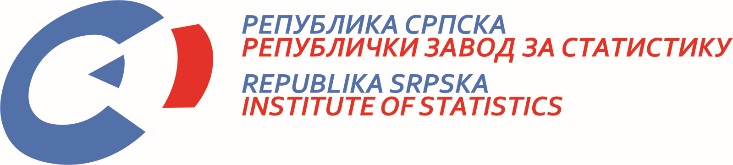            22. VII 2021. Број 225/21 САОПШТЕЊЕ ЗА МЕДИЈЕ јул 2021.МАТЕРИЈАЛ ПРИПРЕМИЛИ: Статистика радаБиљана Глушацbiljana.glusac@rzs.rs.ba Статистика цијена Славица Кукрићslavica.kukric@rzs.rs.baСтатистика индустрије и рударства Биљана Јеличићbiljana.jelicic@rzs.rs.ba; Статистика спољне трговине Владимир Ламбетаvladimir.lambeta@rzs.rs.baСаопштење припремило одјељење за публикације, односе са јавношћу и повјерљивост статистичких податакаРадосав Савановић, в.д. директора Завода, главни уредникВладан Сибиновић, начелник одјељења Република Српска, Бања Лука, Вељка Млађеновића 12дИздаје Републички завод за статистикуСаопштење је објављено на Интернету, на адреси: www.rzs.rs.baтел. +387 51 332 700; E-mail: stat@rzs.rs.baПриликом коришћења података обавезно навести извор